									Name________________________									Date ________________ Hour ____ A.	When the bike tour is over, the riders will put their bikes and gear into vans and
head back to Atlantic City.	1.	Complete the rate table to show how distance depends on time for different
average speeds.Distance Traveled at Different Average Speeds2.	Write an equation to show how distance d and time t are related for travel at
each speed.	a.	50 miles per hour	_____________________________________	b.	55 miles per hour	_____________________________________	c.	60 miles per hour	_____________________________________3.	Graph the (time, distance) data for all three speeds on the coordinate grid
below. Use a different color for each speed.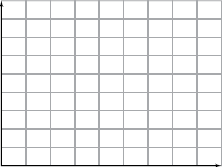 4.	a.	Look for patterns relating distance and time in the table and graph. Explain how the pattern shows up in the table and graph.b.	Theo observed that the coefficient of the independent variable in each equation is the average speed or unit rate. Is he correct? Explain.5.	a.	Explain how you can use the table, graph or equation to find the distance when t = 6 hours. b.	How can you use the table, graph, or equation to find the time when the distance is 275 miles? Explain.B.	A smartphone plan charges $.03 per text message.1.	a.	Complete the table of monthly charges for 0; 500; 1,000; 1,500;		2,000; and 2,500 text messages.Smartphone Monthly Chargesb.	Use the table. What is the cost for 1,000 messages?	For 1,725 messages?c.		Use the table. How many text messages were sent in a month if the
charge for the messages is $75?	If the charge is $60?	If the charge is $18?2.	a.	How is the monthly charge B for text messages related to the number
	of text messages n? 			Write an equation that represents the monthly charge for n messages.	b.	Use the equation you wrote in part (a) to find the cost for 1,250 text
messages in one month.3.	a.	Sketch a graph of the relationship between text message charges and			number of messages.Smartphone Monthly Chargesb.	Explain how you could use the graph to answer the questions in
parts (1b), (1c), and (2b).Time
(h)Distance for Speed
of 50 mi/hDistance for Speed
of 55 mi/hDistance for Speedof 60 mi/h00150210034Number of Text Messages05001,0001,5002,0002,500Cost